Помощь при приступе судорогиПочему возникают приступы судорог?Причины возникновения судорог различны. Возникновение судорог у новорожденных может быть следствием родовой травмы головы. Частой причиной судорог является нарушение обмена веществ, врожденные аномалии развития головного мозга. У детей старшего возраста причиной судорог может являться травма, инфекции головного мозга, но чаще всего причина их возникновения неизвестна. Причины возникновения судорог у взрослых - опухоли, заболевания кровеносных сосудов, травмы и воспаления. Однако судороги могут начаться и вследствие чрезмерной физической нагрузки, закупорки мочевых путей и желчных протоков, отравлений, беременности. Судороги могут являться симптомом нарушения биоэлектрической активности мозга или реакцией головного мозга на нарушения в организме. Типы судорог и их локализацияСудороги делят по типам и локализации. Они могут быть генерализованными, охватывающими все тело с потерей сознания, или локальными, например, подергивание одной конечности или только ее части, угла губ при онемении части лица, конечности. Иногда судороги сопровождаются слуховыми и зрительными галлюцинациями. При локальных судорогах потери сознания не происходит. По характеру сокращения мышц судороги делят на тонические, клонические, миоклонические. При тонических судорогах происходит сильное и продолжительное сокращение мышц. Тонические судороги возникают при эпилепсии, титании и столбняке. Клонические судороги - это быстрые повторяющие подергивания, миоклонические - более быстрые судороги, чем клонические. В период тонических судорог происходит внезапная потеря мышечного тонуса, и человек падает, теряя сознание. Эпилепсия и судорогиЭпилепсия - нарушение функции головного мозга, характеризующееся периодическими, внезапно возникающими у человека припадками. При эпилепсии возможны большие и малые припадки. Перед большим эпилептическим припадком возникает т.н. аура. Больной с внезапным гортанным криком падает и теряет сознание. Все тело начинает подергиваться, одновременно возникают тонические и клони-ческие судороги. Судорожно сокращаются и дыхательные мышцы. Кожа больного приобретает синюшный цвет, на губах появляется пена, возможно с примесью крови вследствие прикуса языка в результате мышечного спазма. Через 1-2 мин судороги ослабевают, больной начинает спокойнее дышать, кожа его лица приобретает обычный цвет. Приступ заканчивается глубоким сном, после сна человек не помнит о приступе. Иногда больной не спит, после приступа наблюдается спутанность сознания, потеря ориентации. При малом приступе у больного отмечается кратковременная потеря сознания, длящаяся всего несколько секунд, во время которой он продолжает сохранять принятую ранее позу, не теряя при этом равновесия. Глаза человека во время приступа смотрят пристально, но безучастно, он может часто моргать, и у него могут непродолжительно подергиваться пальцы рук и рот. 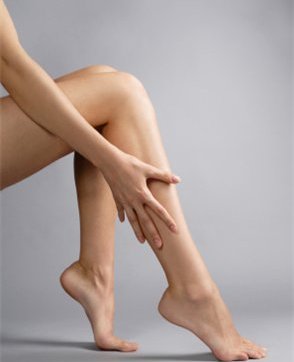 Первая помощь при приступе эпилепсииУложить больного на мягкое во избежание повреждений. Не следует применять чрезмерную физическую силу для сдерживания судорожных движений больного во избежание нанесения ему вреда. Уложить больного на бок во избежание западения языка. Во время приступа не надо давать лекарств или жидкость. Обеспечить жизненно важные функции и вызвать скорую помощь. Ранее при приступах эпилепсии рекомендовалось для предохранения от прикуса языка между зубами больного помещать нежесткий предмет. В настоящее время предлагают отказаться от такой помощи. Состояние больного называется эпилептическим, если приступ продолжается более 15 минут или происходит несколько приступов. Это состояние опасно для жизни больного. Джексоновская эпилепсияВозникновение эпилептических судорог одной половины туловища (например, только одной половины лица, одной руки и ноги)называют приступами джексоновской эпилепсии. Обычно эти приступы не сопровождаются потерей сознания. Фибрильные судороги, вызванные высокой температуройФибрильные судороги главным образом появляются при заболеваниях, сопровождающихся высокой температурой. Первое, при возникновении судорог человека необходимо обложить подушками и мягкими вещами во избежание повреждений. Второе, необходимо прибегнуть к жаропонижающим средствам (наложить холодные компрессы на икроножные мышцы). Требуется следить за пульсом и дыханием пациента. В случае фибрильных судорог следует срочно вызвать врача. 